Please Join Denver Alpha CouncilCelebrating Founder’s DayMay 6, 2017Embassy Suites Tech Center10250 East Costilla Ave          303-792-0433 (for Directions)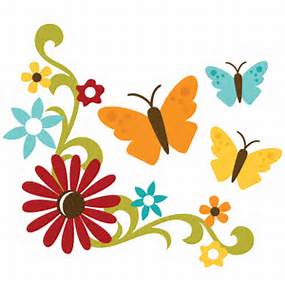 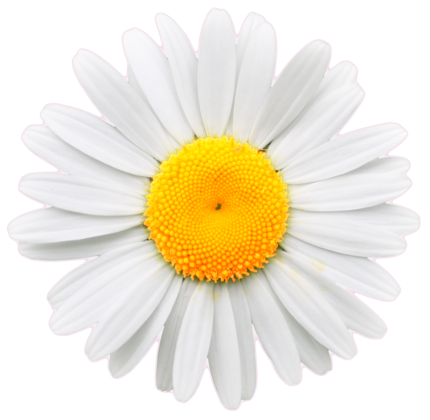        Cocktails begin at 11 a.m.       Lunch served at 12 noon              Cash BarENTREE SELECTIONSSalmon OR Chicken Salad Plate on Mixed Greens with Veggie Array & Herb Viniagrette DressingBoth entrees served with rolls, water, iced tea and NY Cheescake with BerriesDietary concerns, please list when making reservations.Cost:  $22.00 per personPLEASE RSVP BY APRIL 27, 2017Send reservations and checks to Nancy Cameron - 303-279-736516690 W 11th Ave.Golden, CO 80401Make checks payable to Denver Alpha CouncilOne check per chapter, PLEASE and include name and entree choice for each person.